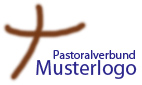  Was muss ich tun?Auszug aus dem Taufregister erstellen Was muss ich beachten? Weitere Informationen:Zum Ausstellen von Bescheinigungen kann der Pfarrer eine Vollmacht erteilen.ChecklisteChecklisteTätigkeitenerledigtAntrag entgegennehmen (persönlich, telefonisch oder schriftlich)Daten (Name, Anschrift) notierenGeburtsdatum (für Suche im Taufverzeichnis) erfragen und notierenPersonenstandstaten im Kirchlichen Meldewesen (KMW) überprüfenanhand des Geburtsdatums das Taufdatum im Verzeichnis der Getauften suchenTaufeintrag heraussuchenAuszug aus dem Taufregister erstellen (Formular im KMW dafür nutzen) und ausdruckenAuszug aus dem Taufregister siegeln und unterschreiben (falls Vollmacht vorliegt) oder dem Pfarrer zur Unterschrift vorlegenAuszug aus dem Taufregister herausgeben/versendenAbgesprochenes Vorgehen zu diesem Arbeitsbereich:Abgesprochenes Vorgehen zu diesem Arbeitsbereich:1.2.3.4.5.6.